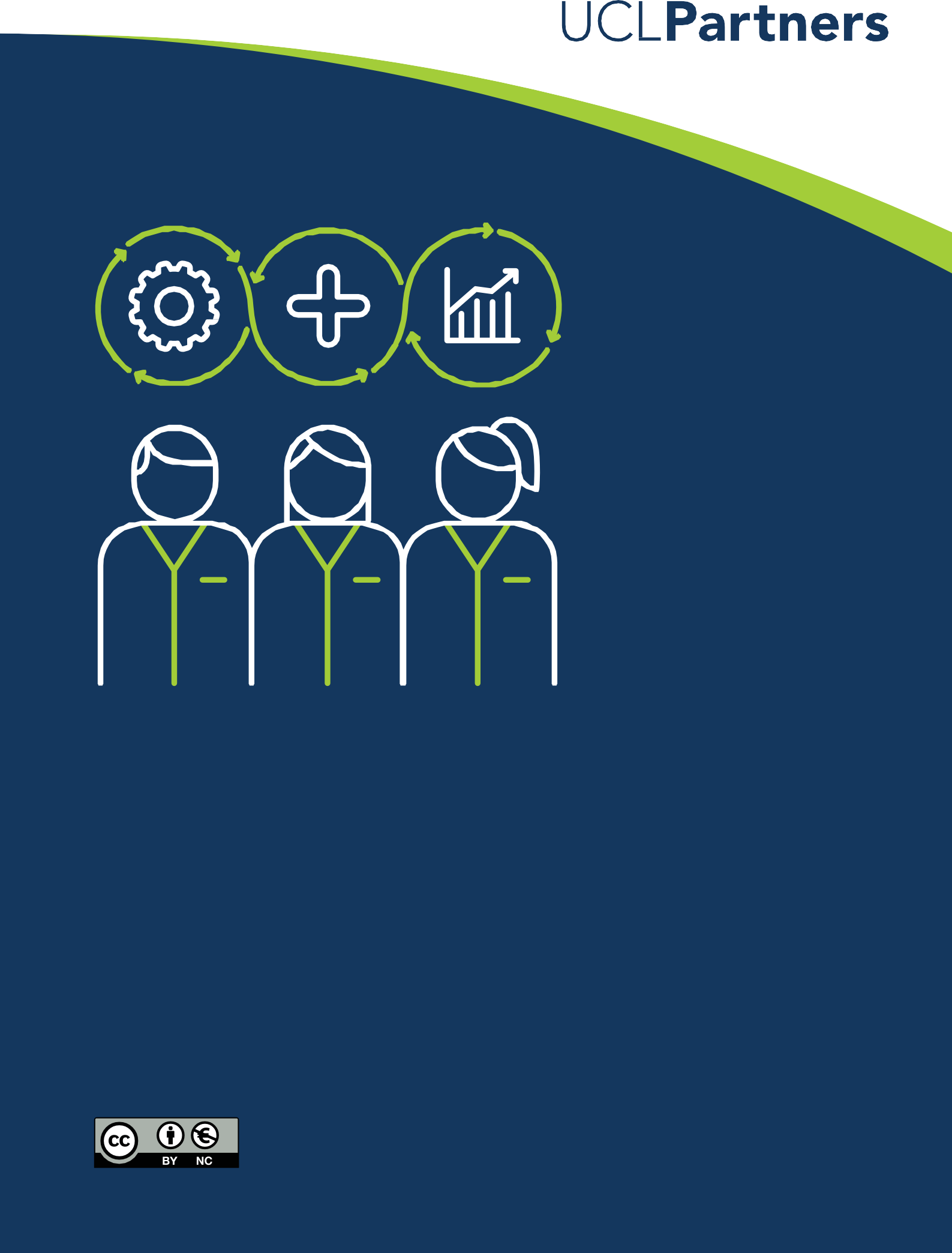 Introduction to Quality Improvement:WorkbookEngagement and communicatingIts important to engage with your staff and communicate your project effectively to help facilitate improvement and to also sustain change.  Here is an example of how a QI project maybe implemented on Ward X.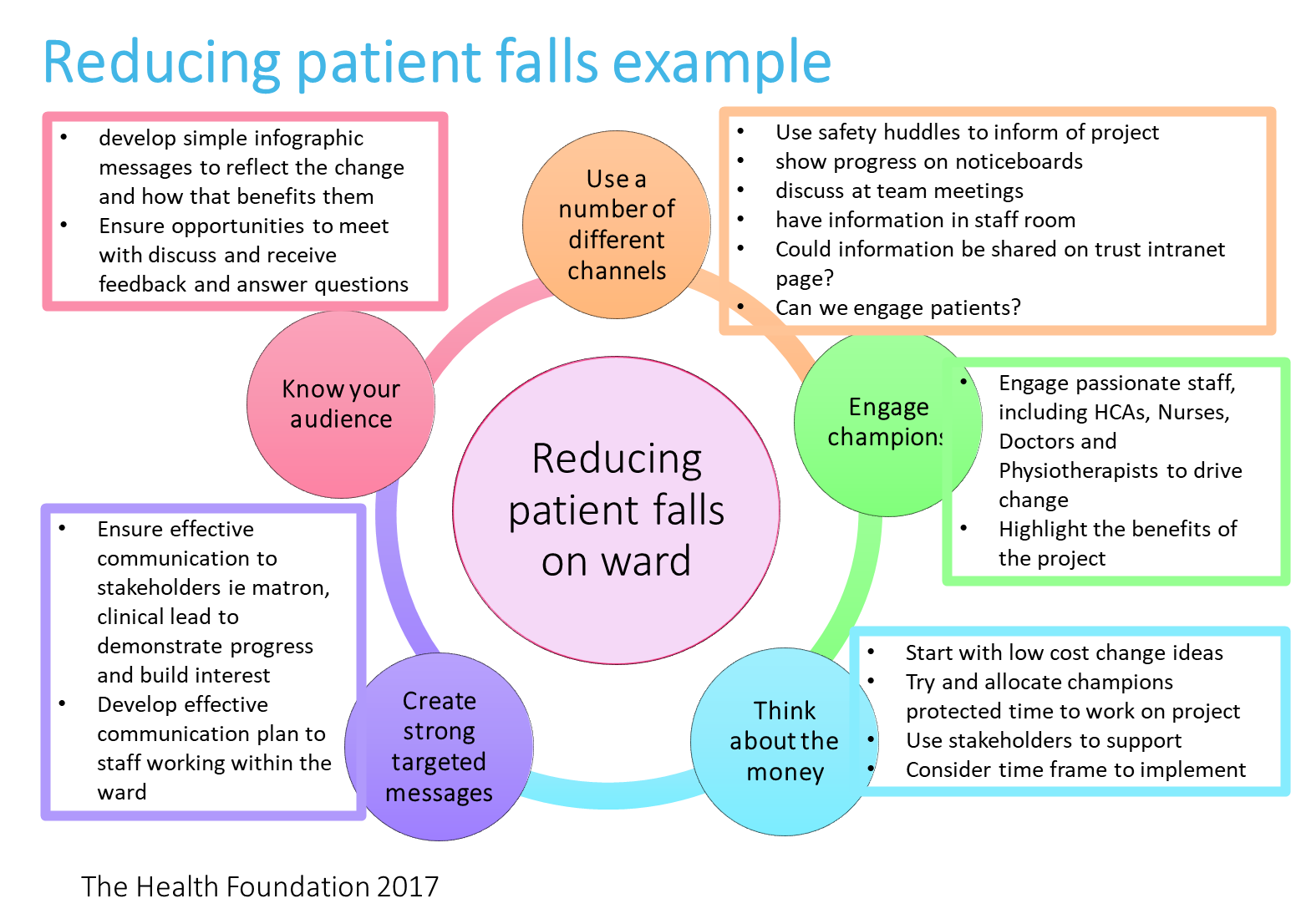 Stakeholder Analysis 	Process MappingStaff nurse Judith created a QI project team, and together they processed mapped the current pathway, to help identify how they could reduce patient falls on Ward X.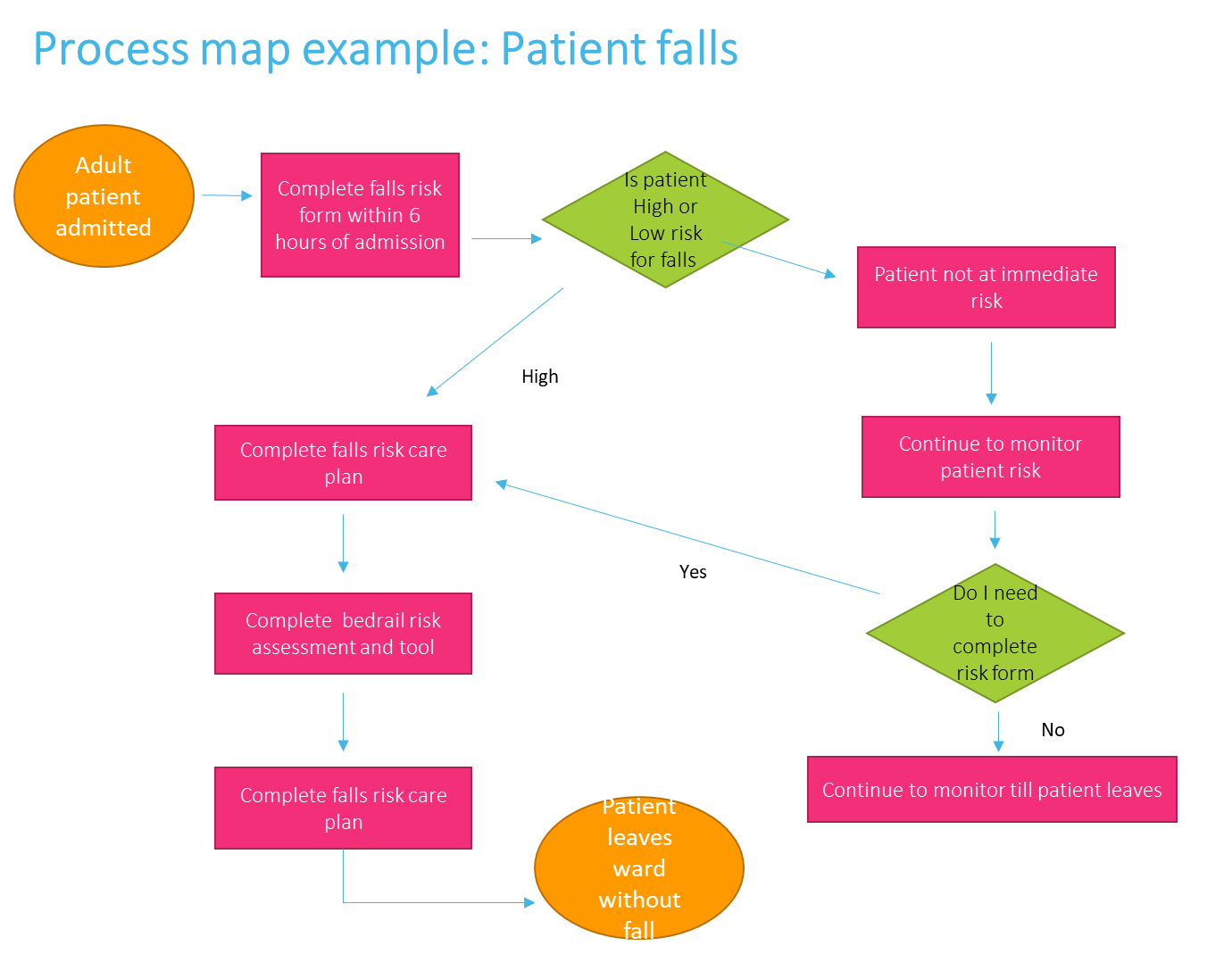 Creating an aimCreating a SMART aimIt is important the aim for the QI project is SMART.  The aim for ward x is to ‘Reduce inpatient falls rate (per 100patient days) on X ward by 30% by 6 months​’.Now write your SMART aim below:Driver DiagramThe team on Ward X have created the below driver diagram to help reduce the number of patient falls.  A driver diagram can be considered a plan on a page of your QI projec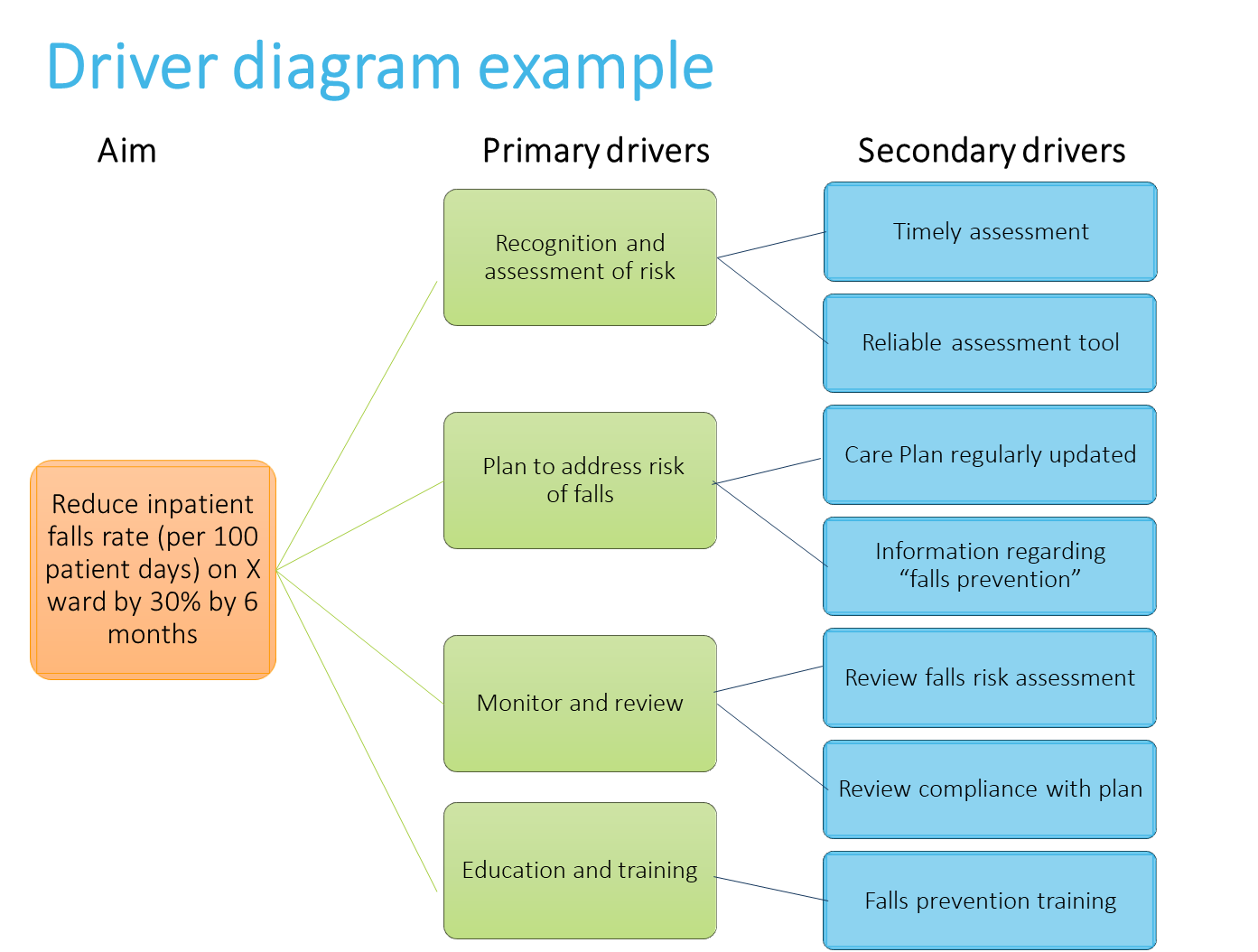 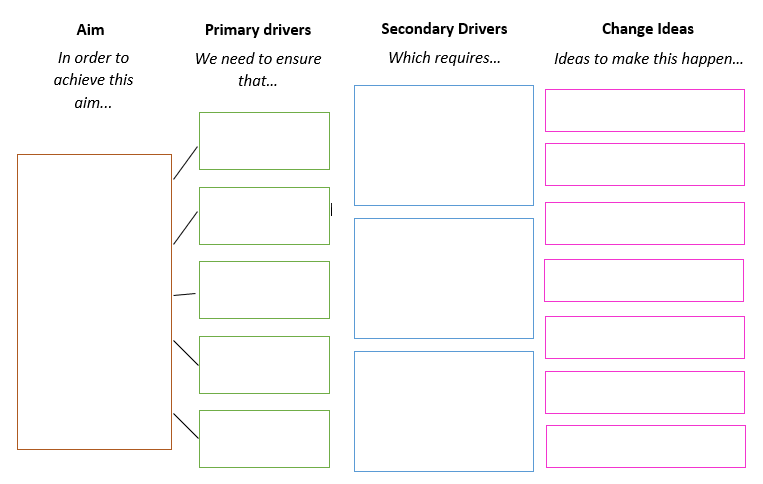 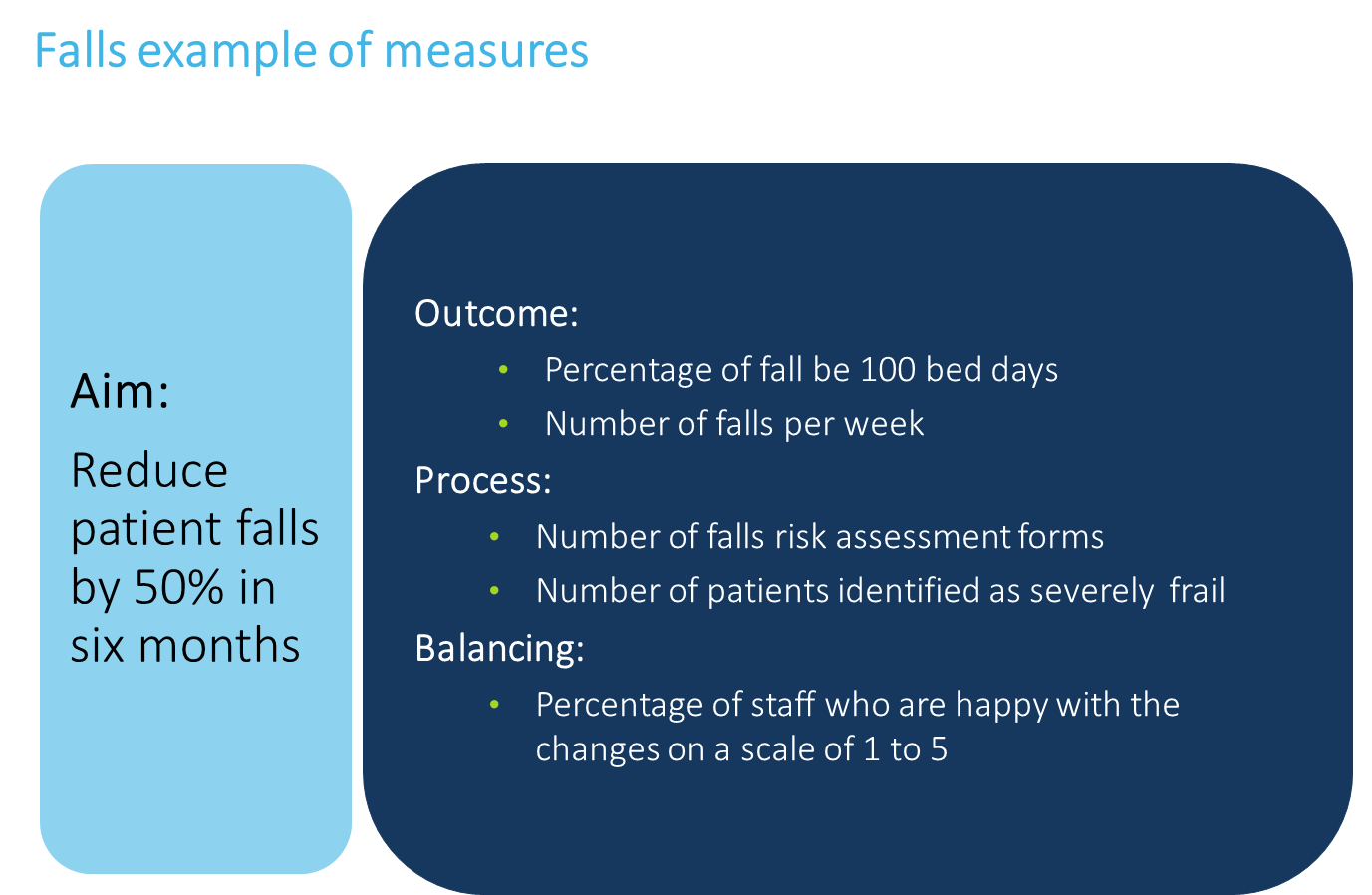 Measures  Measures are important to ensure we can assess if we are making an improvement or not.  It is important to not have too many measures (no more than 6.) Here are Ward X’s measures. MeasurementThree Types of MeasuresUse a balanced set of measures for all improvement projects: outcome measures, process measures, and balancing measures.Outcome MeasuresAre directly linked to you aim, for example how does the system impact the values of patients, their health and wellbeing? For diabetes: Average haemoglobin A1c level for population of patients with diabetesFor access: Number of days to till next available appointmentFor critical care: Intensive Care Unit (ICU) percent unadjusted mortalityNow write some outcome measures below:Process MeasuresAre the parts/steps in the system performing as planned? Are we on track in our efforts to improve the system?For diabetes: Percentage of patients whose haemoglobin A1c level was measured twice in the past yearFor access: Average daily clinician hours available for appointmentsFor critical care: Percent of patients who have daily pressure sore assessments completed.For medication systems: percent of drug administration documented incompletely Now write some process measures below:Balancing Measures (looking at a system from different directions/dimensions)Are changes designed to improve one part of the system causing new problems in other parts of the system?For reducing time patients spend on a ventilator after surgery: Make sure reintubation rates are not increasingFor reducing patients' length of stay in the hospital: Make sure readmission rates are not increasing.Number of staff happy with the changes implemented.Now write some balancing measures below:Run Chart ExerciseIdentify the shift:6 or more consecutive data points above or below the median. (Values that fall directly on the median are not included in this count and neither break nor add to a shift)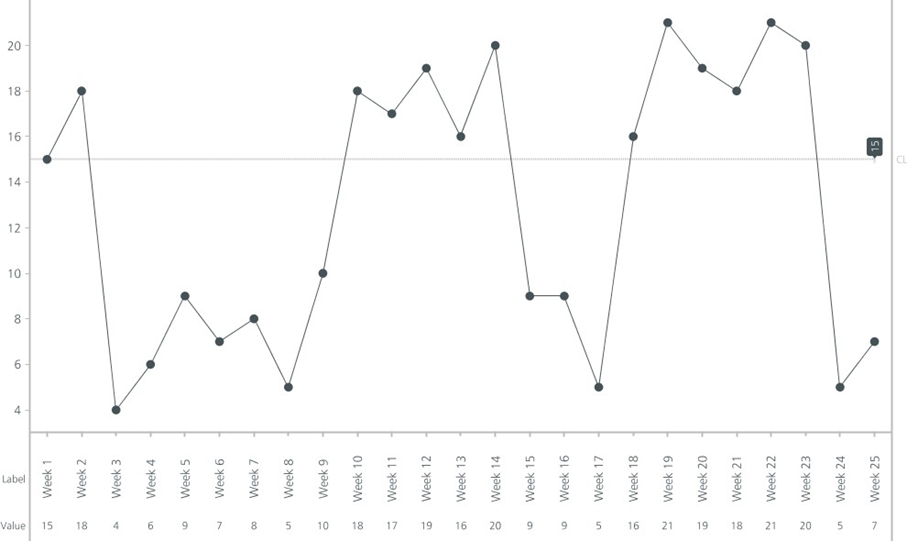 Identify the trend:5 or more consecutive data points in the one direction. (Where the value of two or more consecutive points is the same, only include one in the count)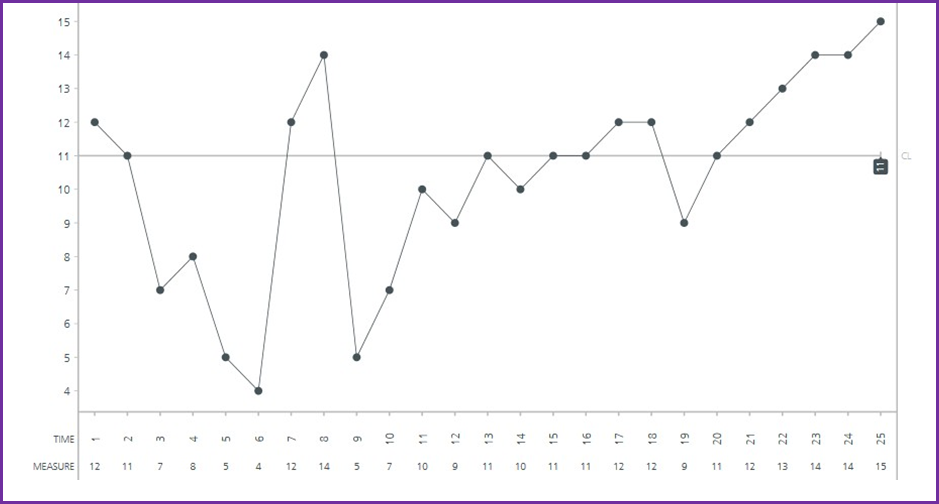 Identify the astronomical data point:One data point is clearly different from all others.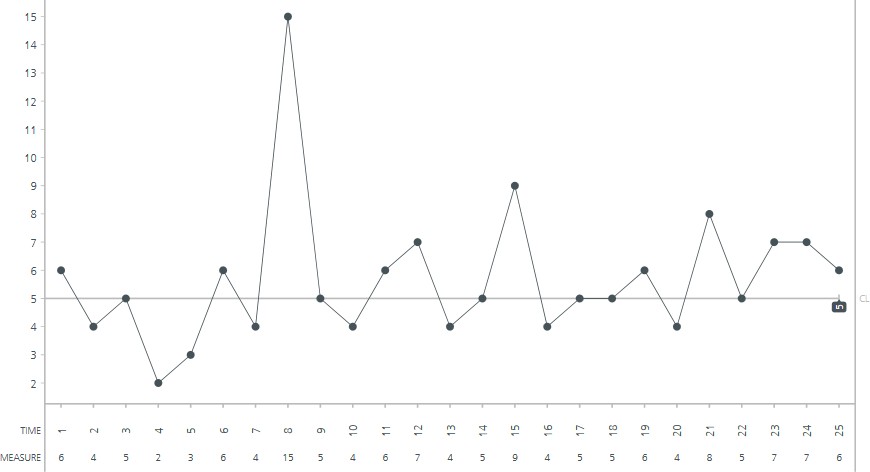 Guitar game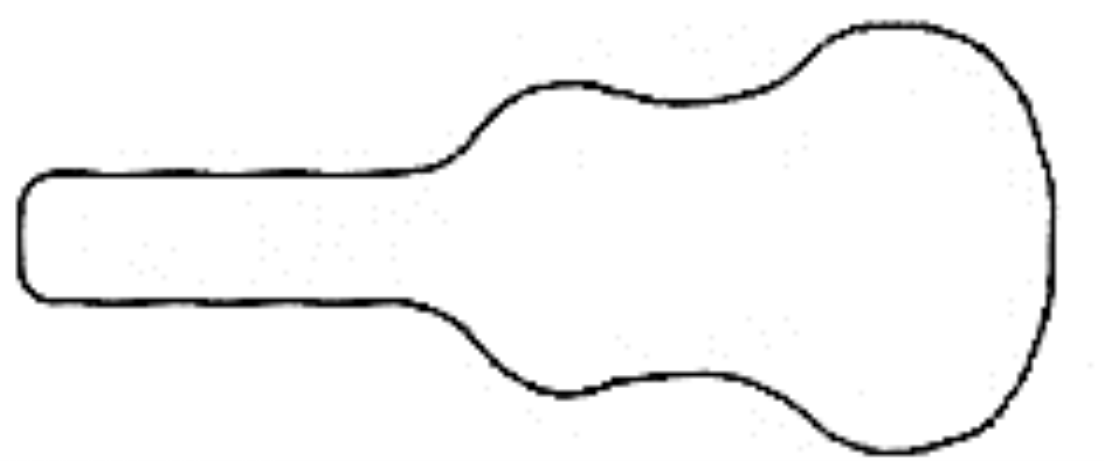 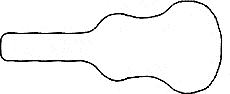 Change ideas Staff nurse Judith and her team have created the following change ideas to test on Ward X, after mind mapping and creative thinking as a team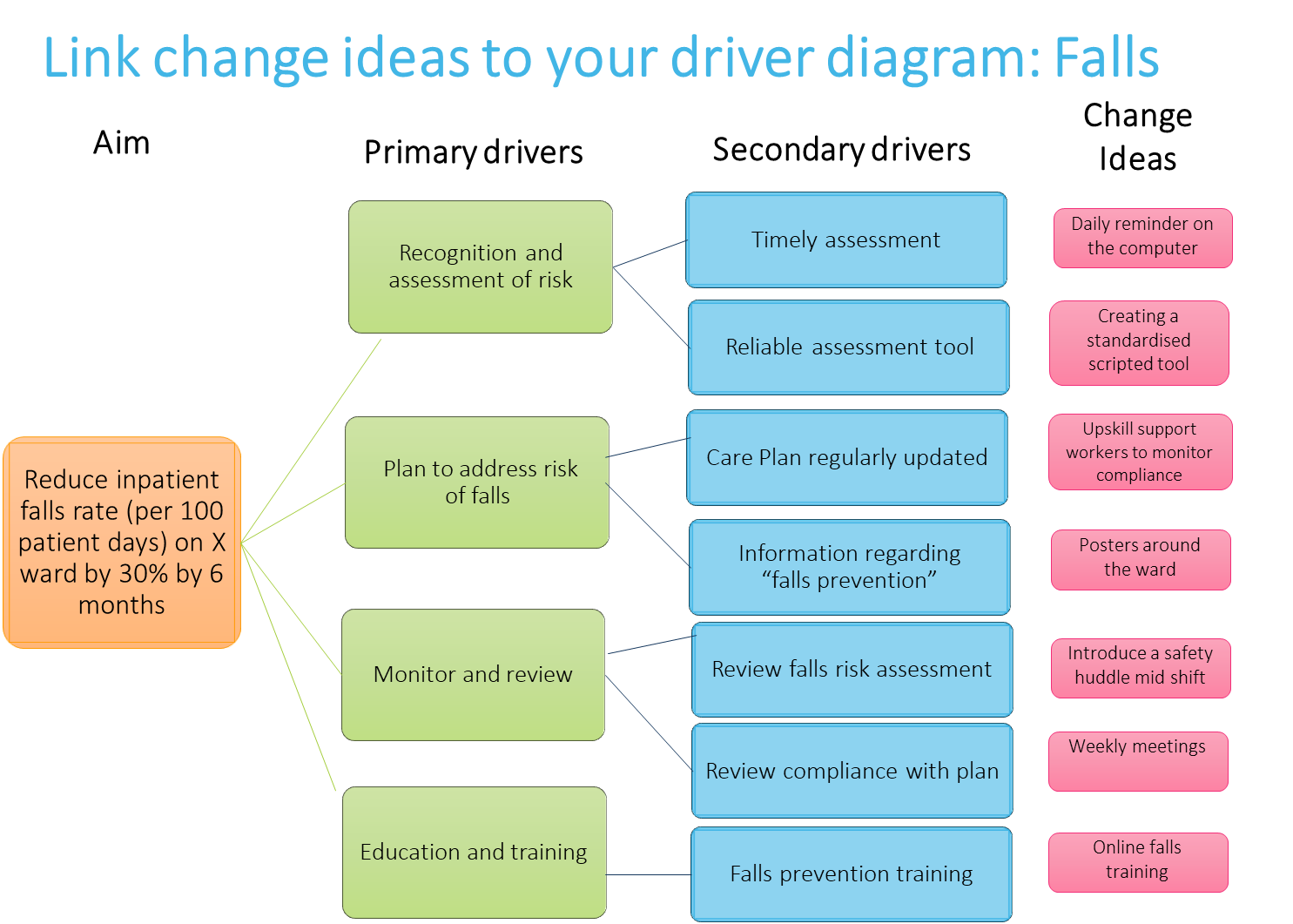 DSA cyclesHere the Ward X QI team begin to test their change idea.  The first PDSA cycle they want to initiate is online falls prevention training.  Here is their documented PDSA cycle.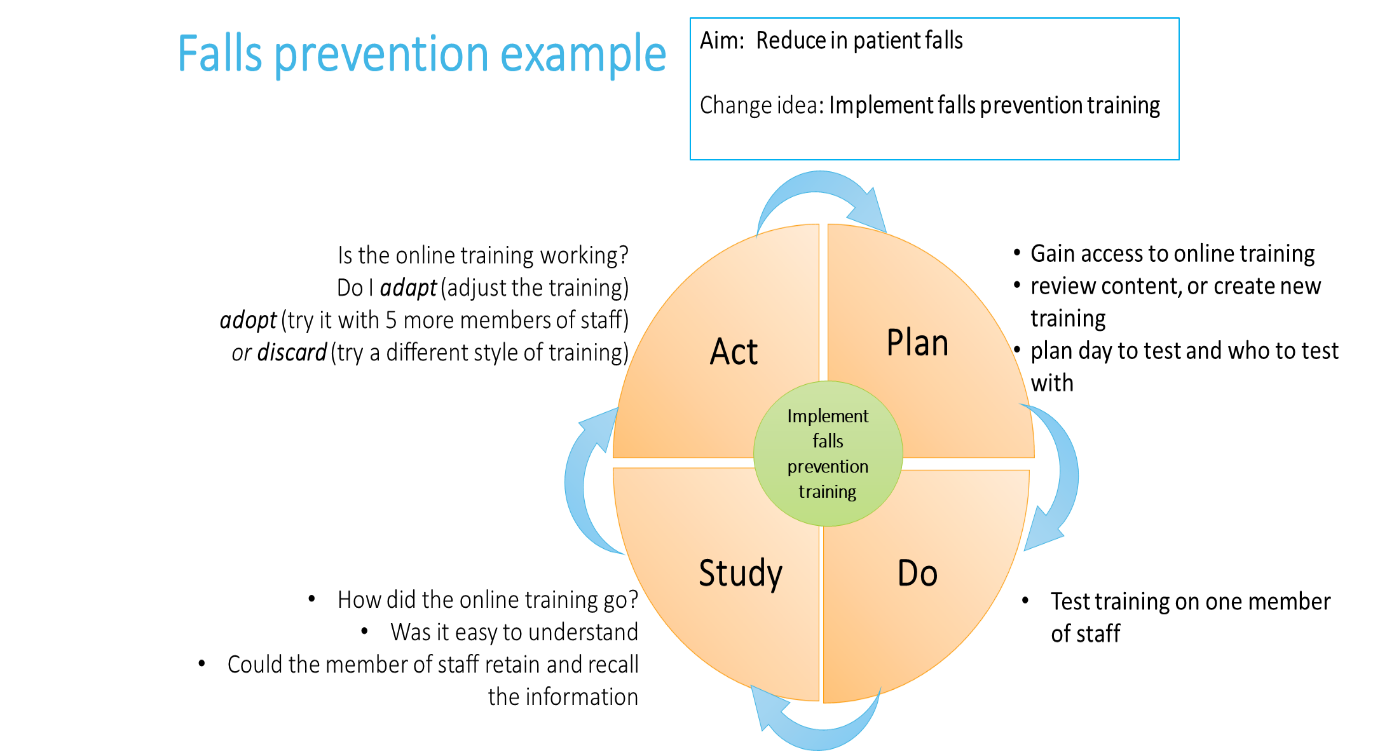 Linking PDSA cyclesHere is an example of multiple PDSA tests completed on ward X and the sequence of scaling up improvement.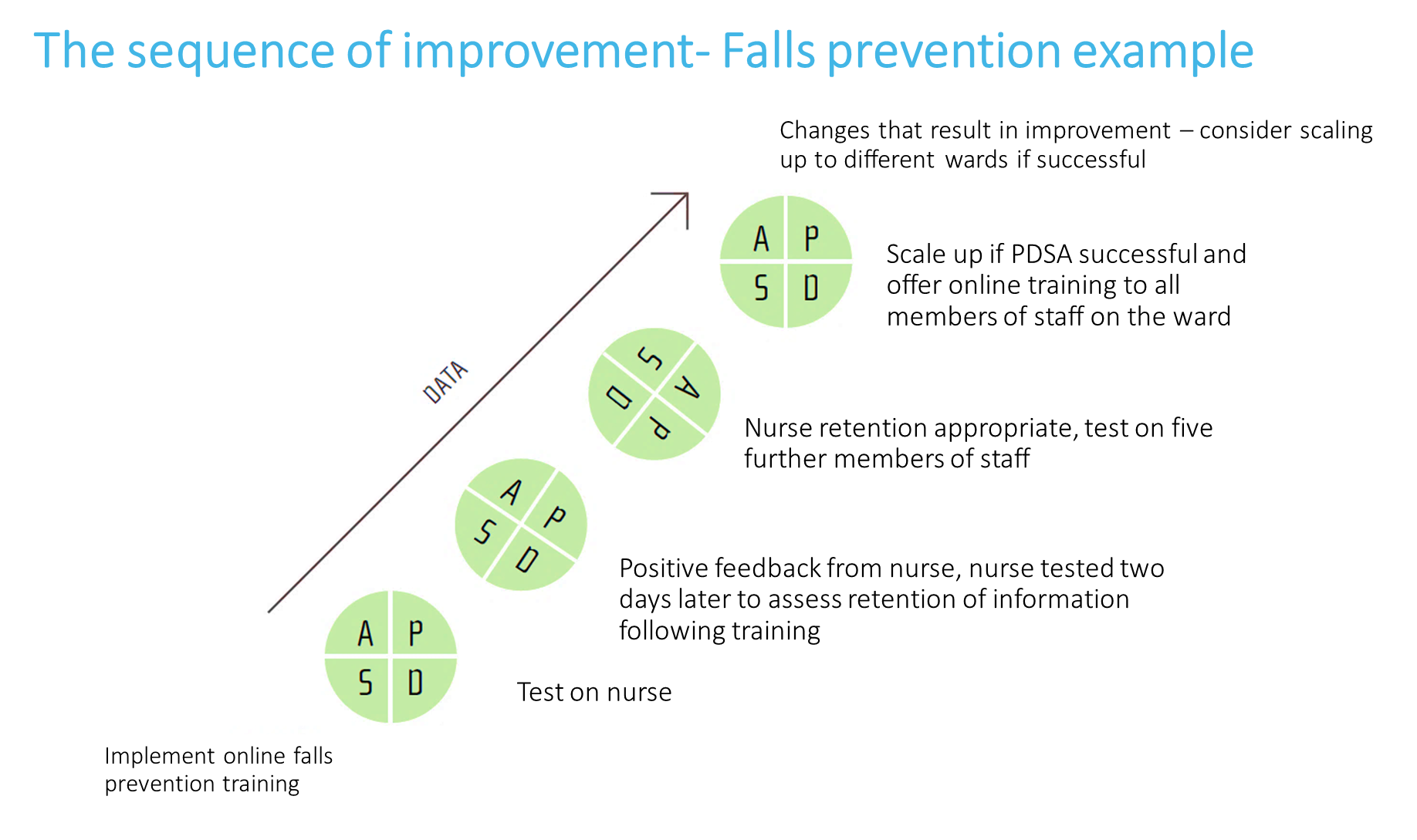 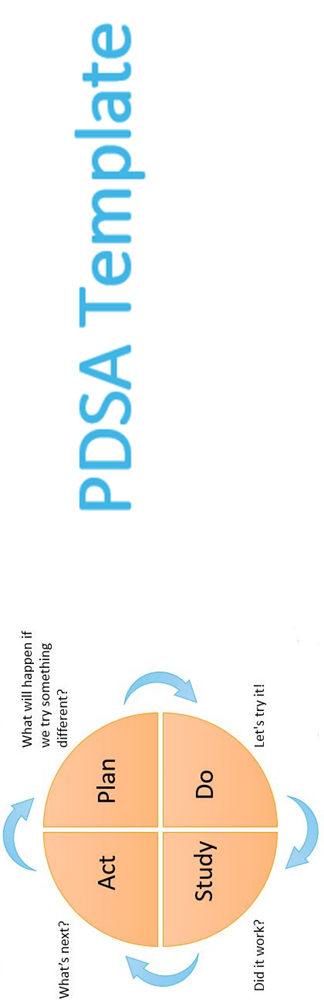 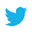 High PowerSatisfy/ Meet their needsEngage on interest areasIncrease level of interest Satisfy them with the projectManage/ Key playersFocused effort on this groupInvolve at all decision making Engage with regular communication and consultationLow PowerMonitor/ Least important Only need to inform if have time Aim to move into the right-hand boxInform/ Show consideration Make use of interest through involvement in low risk areasPotential supporter of project Patients would usually fall in this category Low ImpactHigh ImpactNameHow much will the project impact them
(Low, Medium, High)How much influence will they have over the project 
(Low, Medium, High)How will they contribute to the project?How could they block the project?How will you engage?SPECIFICIs the statement precise about what the team hopes to achieve?MEASURABLEAre the objectives measurable? Will you know whether the changes resulted in improvement?ACHIEVABLEIs this doable in the time you have? Are you attempting too much? Could you do more?RELEVANTDo you have the resources needed (people, time, support?)TIME BASEDDo you identify the timeline for the project – when will you accomplish each part?AimSpecificMeasurable AttainableRelevantTime basedReduce inpatient falls rate (per 100patient days) on X ward by 30% by 6 months​Reduce patient fallsBy 30%YesYes (higher number of falls on the ward)6 monthsList the tasks needed to set up this test of change Person responsibleWhen to be done?Where?Predict what will happen when the test is carried out (what do you expect to learn?)How will you know whether the change is an improvement? (What will you measure and how?)How will you know whether the change is an improvement? (What will you measure and how?)How will you know whether the change is an improvement? (What will you measure and how?)PLAN: Describe your test of change What do you want to learn from this cycle? What question do you intend to answer?PLAN: Describe your test of change What do you want to learn from this cycle? What question do you intend to answer?PLAN: Describe your test of change What do you want to learn from this cycle? What question do you intend to answer?DoDescribe what actually happened when you ran the test. Note any unexpected events or problems.Record any adjustment to the stated plan/analyse the data.Study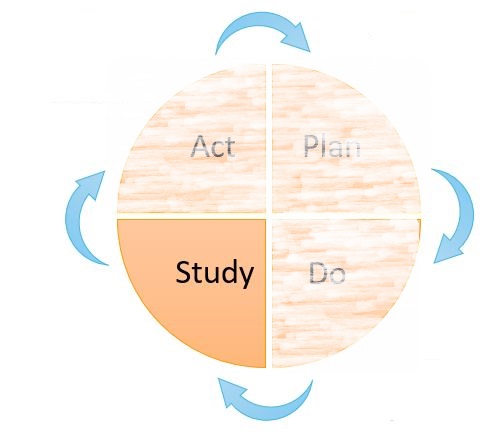 Describe the measured results and how they compared to the predictions and what you learned from the cycle; what have you not learned? Did your change lead to improvement? Why? Why not?Act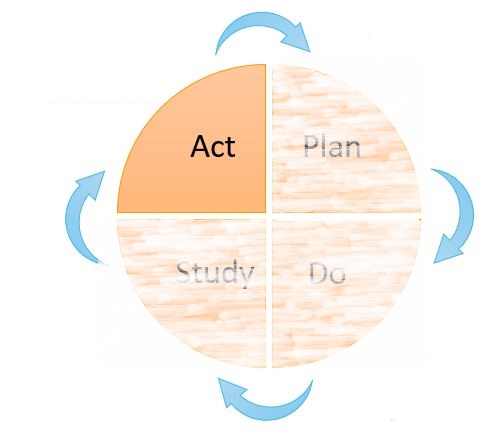 Describe modifications for the next cycle based on what you learned. What are your next questions? What is your updated hypothesis? 